 									Business Services 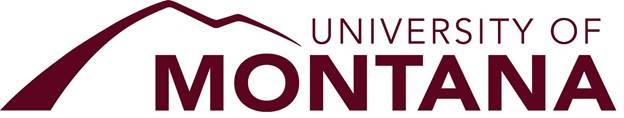  PROCARD MISSING RECEIPT DECLARATIONWhen a receipt is lost or otherwise unavailable and all measures to obtain a copy have been exhausted, this Procard Missing Receipt Declaration should be completed.  It should be signed by the employee and the employee’s supervisor, then retained by the departments’ Procard Account/Business Manager with all other receipts and documentation.I am missing a receipt for:  						Description of TransactionI incurred this expense at:			 on: 		 	for:  $				Vendor			Date			Expense AmtThe receipt was (check applicable):      Lost				      Never Received			           OtherBusiness Purpose of Transaction:I understand that a Procard Missing Receipt Declaration should be used on rare occasions and may not be used on a routine basis.  I further understand that excessive use of a Missing Receipt Declaration may revoke the privilege of providing a declaration in lieu of a receipt.  Anything over two in a twelve month period would be considered excessive.Employee Signature					Supervisor SignatureEmployee Name Printed				Supervisor Name PrintedDate							Date